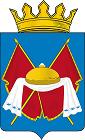 АДМИНИСТРАЦИЯ ПЕРВОМАЙСКОГО РАЙОНА АЛТАЙСКОГО КРАЯПОСТАНОВЛЕНИЕВ соответствии с пунктами 5, 6 статьи 19 Федерального закона от 05.04.2013  № 44-ФЗ «О контрактной системе в сфере закупок товаров, работ, услуг для обеспечения государственных и муниципальных нужд», постановлением администрации Первомайского района от 13.10.2017 № 1433 «Об утверждении Правил определения нормативных затрат на обеспечение функций муниципальных органов Первомайского района Алтайского края, включая подведомственные казенные, бюджетные и автономные учреждения» постановляю:1. Внести в   постановление   администрации   района   от  20.08.2021 № 925 «Об утверждении нормативных затрат на обеспечение функций муниципальных органов Первомайского района Алтайского края и подведомственными указанным органам казенными, бюджетными, автономными учреждениями и муниципальными унитарными предприятиями» следующие изменения:Часть 2 пункт 6.2. дополнить следующими нормативами:          2.6.2. Затраты на содержание и обслуживание здания администрации Первомайского района рассчитываются согласно смете (смета прилагается):2. Настоящее постановление опубликовать на официальном интернет-сайте (www.perv-alt.ru) и информационном стенде администрации Первомайского района, в Единой информационной системе в сфере закупок (www.zakupki.gov.ru) 3. Контроль  за  исполнением  настоящего  постановления  оставляю за собой.                            Ю.А ФроловаКлимкина П.Е.2 33 6224.05.2022№№№697г. Новоалтайскг. Новоалтайскг. Новоалтайскг. Новоалтайскг. НовоалтайскО внесении изменений в постановление администрации Первомайского района  от 20.08.2021  № 925 О внесении изменений в постановление администрации Первомайского района  от 20.08.2021  № 925 Группа должностейЦена заединицу товара (услуги) согласно нормативам, определяемым муниципальными органами в соответствии с пунктом 7 Правил, руб.Количество хозяйственного товара (услуги) и принадлежности согласно нормативам, определяемым муниципальными органами в соответствии с пунктом 7 Правил, шт.Группа 23 755 0001 (текущий ремонт крыши)Глава района